                                DZIEŃ DOBRY CHŁOPCY 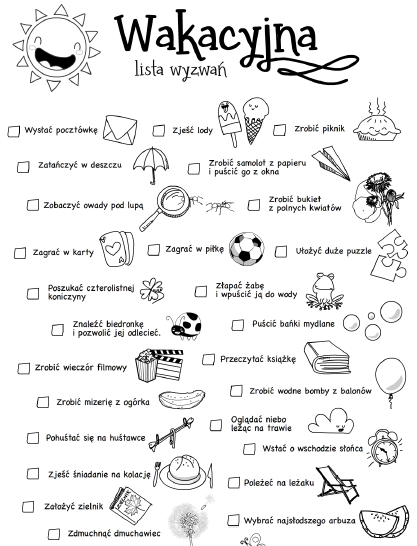 p. Mirek